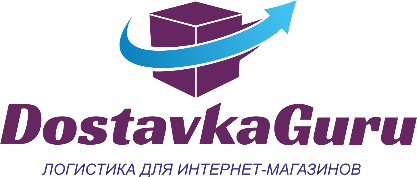                        ИнструкцияТрекинг номер генерируется автоматически в момент создания заказа. Номер можно также увидеть в личном кабинете. Введены трекинг номера заказов формата 00A490DC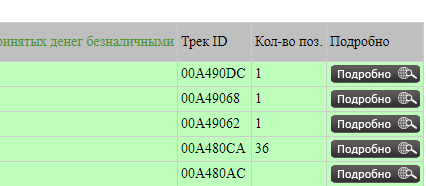 Трек ID в списке заказов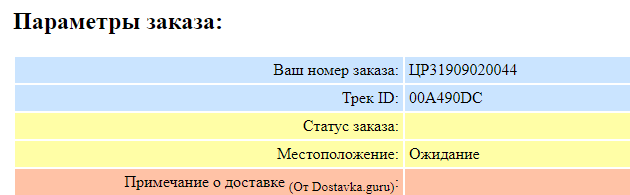 в карточке заказаА, также, в случае создания заказа через API, трекинг номер выдается в ответе системы в случае удачной загрузки заказа<?xml version="1.0" encoding="UTF-8"?> <root> <order> <order_number>ЦР31909020044</order_number> <location_status>Ожидание (Заказ добавлен в систему)</location_status> <track_id>00A490DC</track_id> <barcodes> </barcodes> </order> </root>Трекинг номер выдается в информации о проверке статуса заказа